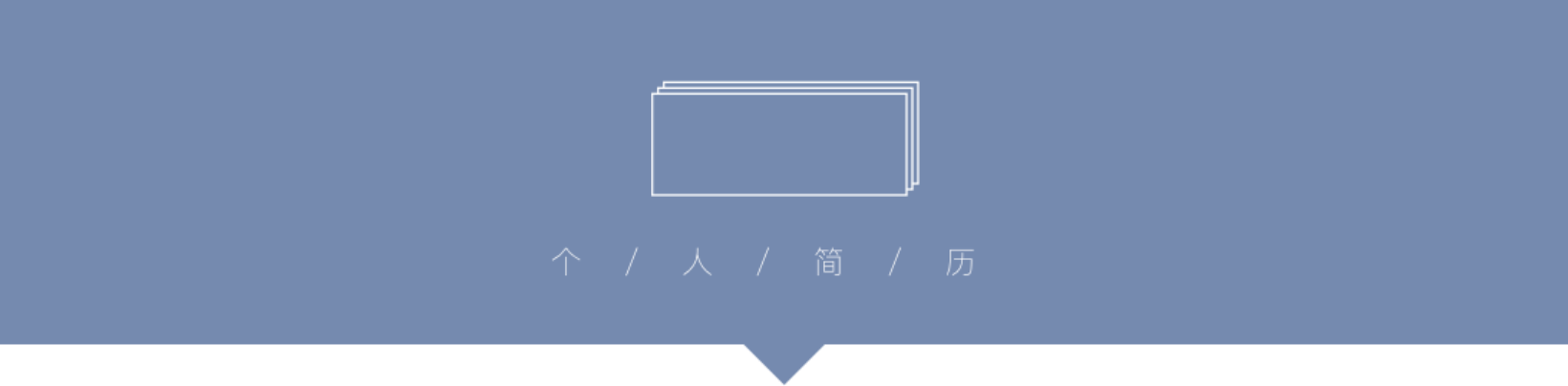 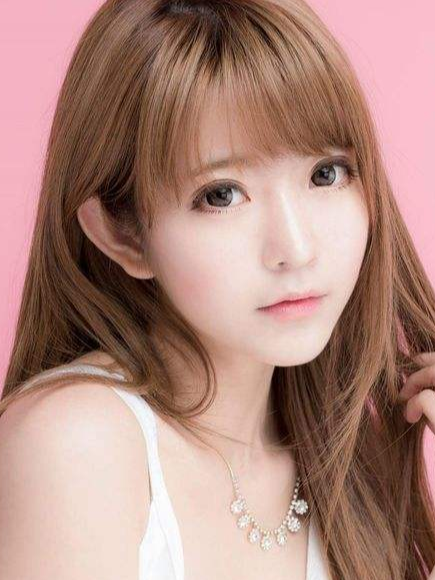 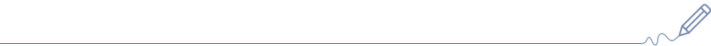 开始时间-结束时间	学校名称专业 | 学历大学之前的教育经历建议不写，尽量写于求职行业或者求职岗位相关的课程，有交流交换的经验可以在教育经历中展示。工作年限较多或成绩自认不够优异，则可以直接将教育背景清晰罗列后，重点丰富其他模块。成绩优异的话建议写上GPA及排名等信息，尽量简洁。开始时间-结束时间	公司名称职位名称 | 期望行业	期望月薪1.负责完成理疗的各项技术操作。理疗前须检查电源、线路，保证治疗与操作安全；2.负责对病人进行理疗常识的宣传工作，介绍理疗注意事项；3.注意观察病情及治疗反应，如有反应及时处理并与临床医师联系；4.负责病人检诊，确定理疗种类、部位、方法、剂量、疗程，疗程结束后做出小结，并与临床科室保持联系；5.负责本科理疗仪器的安装、保养和管理，定期进行仪器的检修和鉴定。开始时间-结束时间	公司名称职位名称 | 期望行业	期望月薪1.能熟练运用掌握PT\OT\ST等相关的康复知识和手法；2.完成患者的康复评估，制定康复方案，实施康复计划；3.制定每位患者的康复目标 ，对康复效果进行阶段性评估；4.协调康复师和患者的工作，并对工作中出现的问题予以解决。5 年的一线临床工作经验，经验丰富、操作熟练，工作热心、敬业、稳定。热爱学习，工作期间努力学习提高护理技术操作水平，力求精益求精，将临床护理工作做得更好。热爱护理专业，在职期间积极参加医院定期组织的培训工作，同时通过全国护师考试并取得护师证书。填写技能最好和求职岗位的相关性较高，主要包含专业技能、专业课程。如果实在技能较少可以写办公软件方面的技能并说明掌握程度。速写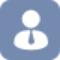 求职意向意向岗位：理疗师意向城市：深圳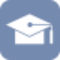 教育经历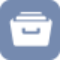 工作经历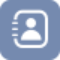 自我评价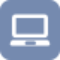 相关技能